Publicado en Montgat (Maresme), Barcelona el 23/08/2016 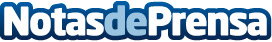 ¿Conoces el chiringuito Wayra en la playa de Montgat?El Chiringuito Wayra está ubicado en la playa de Monsolís, en Montgat. Cuenta con una oferta gastronómica y de ocio muy diversa para divertirse y disfrutar de la playa. Wayra es un lugar perfecto con una decoración cuidada para disfrutar de un relajante día de playa y terminar con una deliciosa cena mientras se disfruta de los conciertos y artistas que actúan en directo o bien se celebra un evento especial con alguien especial o se disfruta de un buen cocktailDatos de contacto:Chiringuito Wayra615 220 787Nota de prensa publicada en: https://www.notasdeprensa.es/conoces-el-chiringuito-wayra-en-la-playa-de Categorias: Gastronomía Viaje Cataluña Entretenimiento Turismo Restauración http://www.notasdeprensa.es